Конспект  по нетрадиционному рисованию в старшей группе.Тема: «Снеговик спешит  на ёлку». Подготовила и провела воспитатель:                                ЖуравлеваТ.В. Цель: продолжать знакомить детей с нетрадиционными приёмами рисования, а именно с рисованием обрывной бумагой.Задачи: - учить нетрадиционной технике рисования обрывной бумагой- формировать умение самостоятельно выбирать размеры- развивать образное мышление- воспитывать у детей чувство сопереживания, желания прийти на помощь- формировать совершенствовать мелкую моторику пальцев рук и кистей.Предварительная работа: чтение сказки "Снегурочка", лепка снеговиков из снега на участке детского сада, аппликация снеговиков, беседа о зиме, наблюдение за снегом.Программное содержание: учить детей создавать красивый образ снеговика, используя в работе нетрадиционный способ рисования и аппликации, развивать мелкую моторику. Материал: картон синего цвета, белые салфетки, клей ПВА, блюдце, влажные салфетки, фломастеры, эскизы с изображением снеговиков.Ход занятия.Дети садятся в круг на ковре.Собрались мы в дружный круг,Ты мой друг и я твой друг.Мы друг другу улыбнёмсяИ за ручки все возьмёмся!!!       (воспитатель берёт детей за руки, предлагает им сделать тоже  самое и улыбнуться своему соседу).-Каждый сосед улыбнулся друг другу? Все подняли себе настроение? Ребята, а кто мне подскажет какое у нас время года?- Скажите, а какое сейчас время года? - Какие признаки зимы вы знаете?- Чем радует нас зима?- Снег какой?-Ребята, послушайте загадку:Сделал я огромный комИ ещё один потом,Глазки - уголёчки,Беленькие щёчки,А потом морковкуПрикрепил неловко-Это будет красный нос.Вот и вышел мой Мороз.В руку дам ему метлу,Не замёрзнет на ветру.- Про кого эта загадка? Правильно. Когда в наши края приходит зима, когда снег покрывает землю пушистым, белым ковром все взрослые и дети весело проводят время: они строят из снега горки, катаются на санках и лепят весёлых снеговиков.- Ребята, сегодня утром я шла в детский сад и по дороге встретила снеговика. Он стоял один и был очень грустный. Мне так стало жалко снеговика.- Ребята, как вы думаете, почему снеговик такой грустный?- Как мы можем помочь снеговику?- Дети, а давайте сделаем ему друзей, весёлых снеговиков.- А снеговики какой формы? Значит мы с вами сделаем 3 круга: большой, поменьше и самый маленький. Посмотрите, перед вами на столе лежит синий картон, белые салфетки, блюдце, клей ПВА, немного воды и влажные салфетки. Сегодня мы с вами попробуем сделать необычных снеговиков. Посмотрите, что я буду делать. Я беру белую салфетку и рву её на небольшие части, и кладу в блюдце (используем 3 салфетки). Добавляю клей ПВА и размешиваю. Должна получиться кашица. Если кашица очень густая, то  в неё можно добавить немного воды и снова перемешать. Теперь я беру пальчиками кашицу и выкладываю на картон и создаю первый, самый большой круг. Затем делаю второй круг и третий. Чего не хватает нашему снеговику? Теперь надо сделать ручки- это будут маленькие кружочки, ведро на голову. И добавить снежинок. Красивый у меня получился снеговик? Перед тем, как мы начнём работать, давайте проведём пальчиковую гимнастику.- Раз рука, два рука- лепим мы снеговика,Три- четыре, три- четыре- нарисуем рот пошире.Пять- найдём морковь для носа,Угольки найдём для глаз,Шесть- наденем шляпу косо,Пусть смеётся он у нас.Семь и восемь, семь и восемь-Мы сплясать его попросим.Девять, десять снеговикЧерез голову кувырк, ну и цирк!- А теперь приступим к работе. Хожу по рядам и помогаю ребятам.  Поработали немного, а сейчас давайте разомнёмся и сделаем физминутку.- Давай, дружок, смелей, дружок,Кати по снегу свой снежок-Он превратился в толстый комИ станет ком снеговиком.Его улыбка так светла!Два глаза...шляпа...нос...метла...На солнце припечёт слегка-Увы! -и нет снеговика.- А теперь продолжим свои работы.  Молодцы! Какие красивые снеговики у вас получились! Только надо подождать немного, чтобы дорисовать снеговичкам нос, глаза, рот и метлу. Теперь снеговик будет рад своим новым друзьям и не будет грустить. Спасибо вам. Занятие закончено.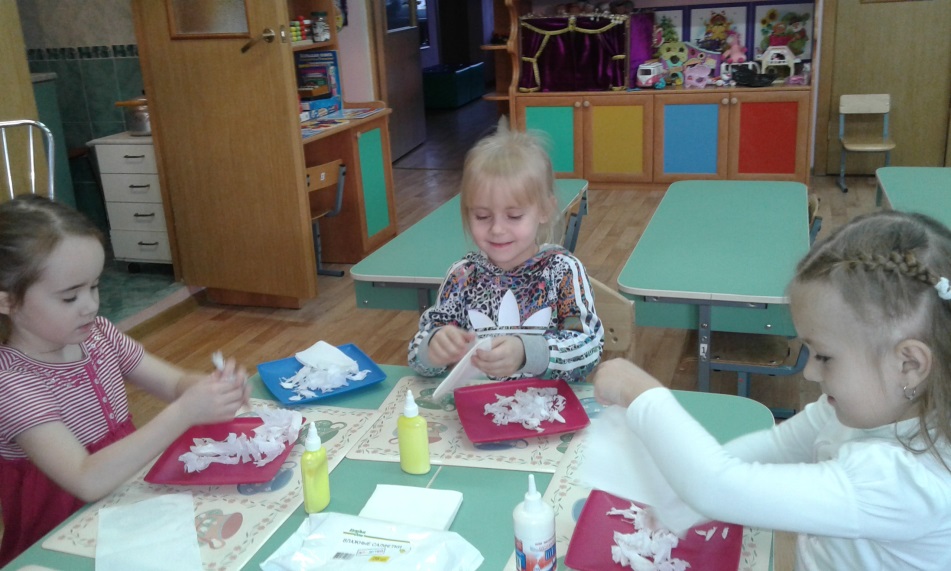 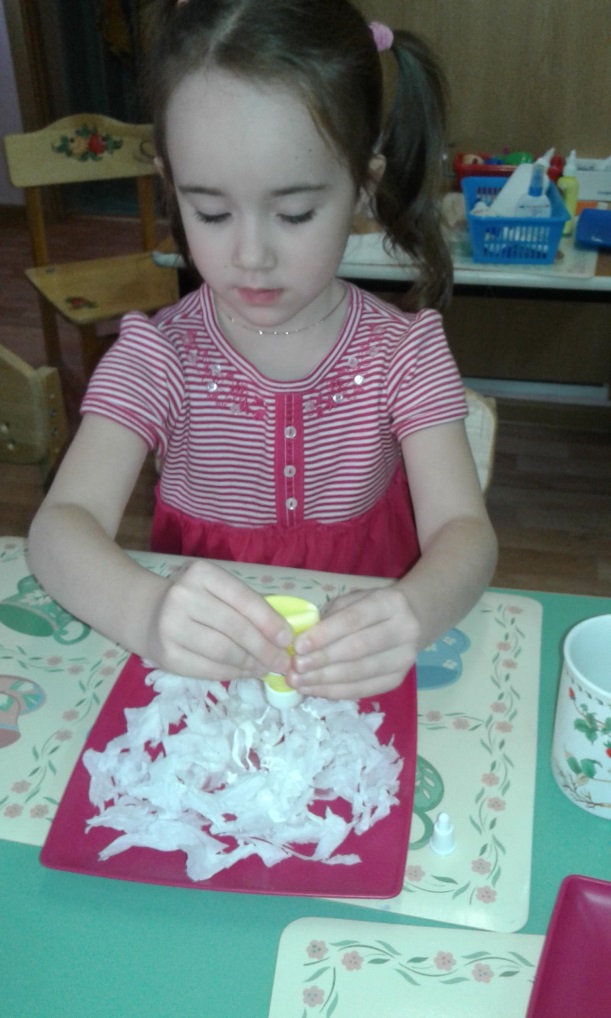 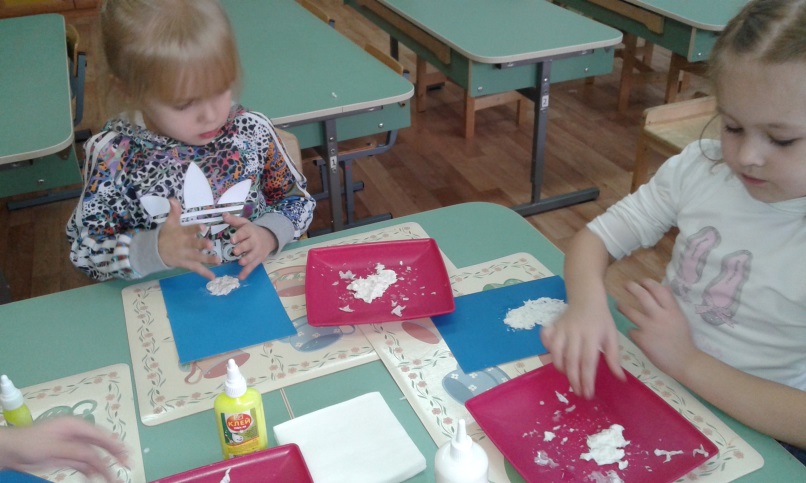 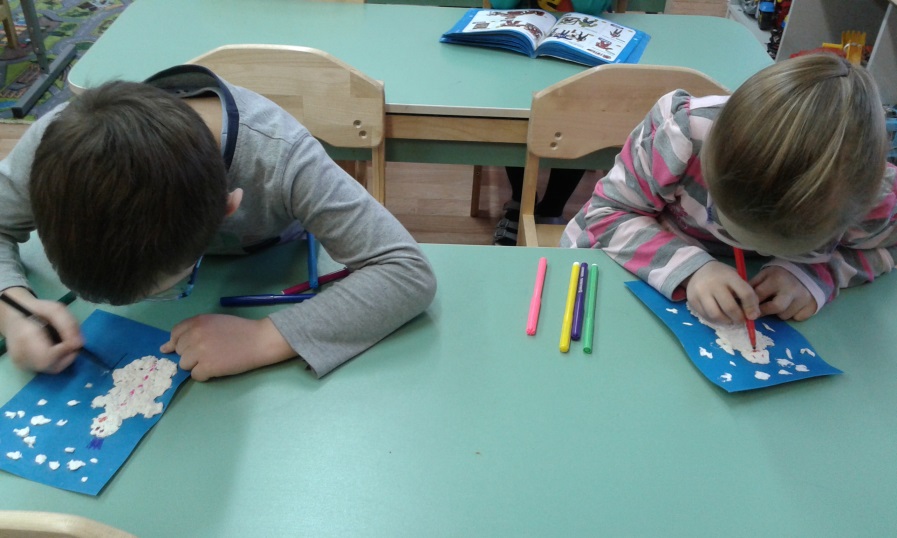 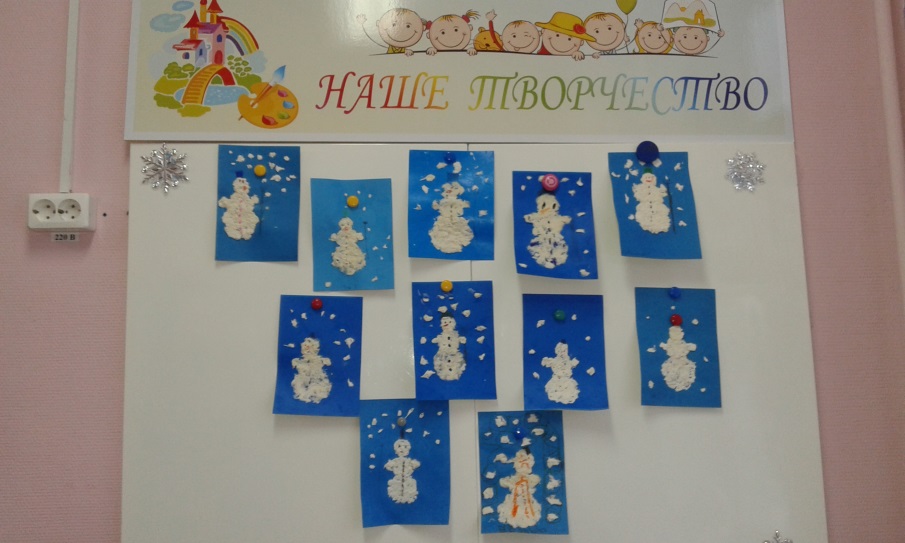 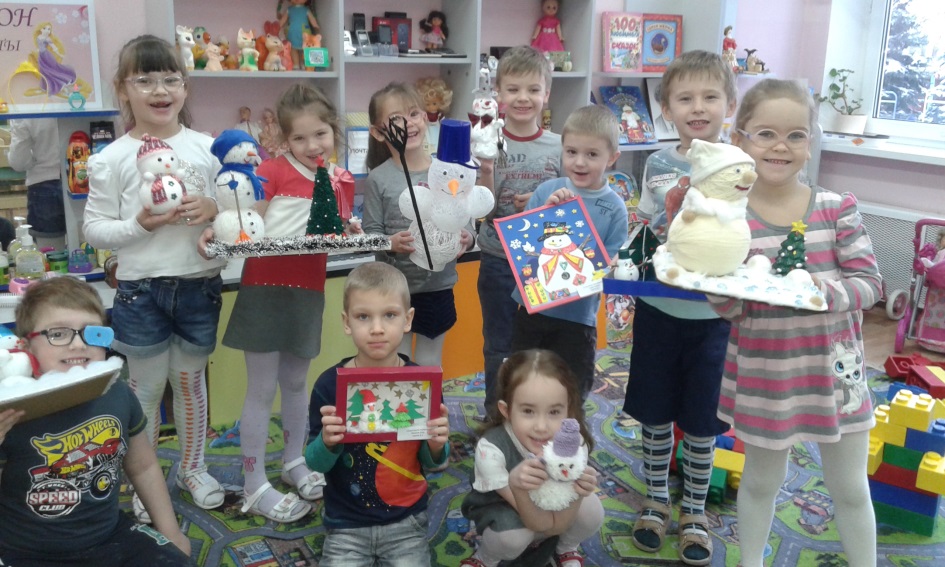 